CENTRO FEDERAL DE EDUCAÇÃO TECNOLÓGICA DE MINAS GERAIS DIRETORIA DE PESQUISA E PÓS-GRADUAÇÃO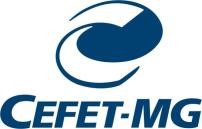 COORDENAÇÃO DO CURSO DE MESTRADO EM ENGENHARIA DE MATERIAISANEXO II – FORMULÁRIO PARA PROPOSTA DE PESQUISAQual a linha de Pesquisa Desejada?BiomateriaisSeleção, Processamento e CaracterizaçãoReciclagem de MateriaisQual será a sua dedicação para o Mestrado? Integral	Parcial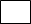 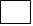 Você está empregado?SIM	NÃOEm caso de necessidade da bolsa de estudos ela é necessária para o prosseguimento dos estudos?SIM	NÃODefina o título da sua proposta de pesquisa:Utilize letra Times New Roman, fonte 12, espaçamento simplesApresente de forma clara e objetiva os métodos que serão adotados para a realização desse projeto de pesquisa, definindo:o objetivo ou objetivos (máximo de 3) do projeto de pesquisa:Utilize letra Times New Roman, fonte 12, espaçamento simples e máximo de 300 palavras.o material ou os materiais que serão utilizados neste projeto de pesquisa:Utilize letra Times New Roman, fonte 12, espaçamento simples e máximo de 300 palavras.a disponibilidade de materiais e equipamentos necessários à realização desse projeto. Caso não estejam disponíveis, como os mesmos serão obtidos?Utilize letra Times New Roman, fonte 12, espaçamento simples e máximo de 300 palavras.Qual ou quais seriam esses produtos esperados ao término do projeto de pesquisa?Utilize letra Times New Roman, fonte 12, espaçamento simples e máximo de 500 palavras.Por que seria importante o POSMAT apoiar o desenvolvimento desse projeto de pesquisa?Utilize letra Times New Roman, fonte 12, espaçamento simples e máximo de 500 palavras.Candidato à bolsa?Candidato à bolsa?Candidato à bolsa?Candidato à bolsa?Candidato à bolsa?SIMNÃO